Mastroianni Eleonora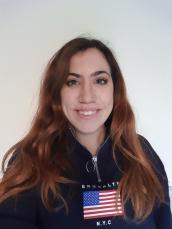 Roma, 16 luglio 1996Via Giambattista Soria 52, 00168Roma, Italia3926798607eleonorabouvier@gmail.comISTRUZIONE E FORMAZIONE 2009-2015            Diploma di maturità scientifica                              Liceo scientifico Statale Evangelista Torricelli, Roma  2015-2019            Laurea triennale in Lingue, culture, letterature e traduzione                              Università La Sapienza, Roma                              Titolo tesi: ‘Interpreti, traduttori o mediatori? Lo scambio multilinguistico nella                              serie Vikings’                              Data di conseguimento 24/09/2019, voto finale: 97/110     2019-in corso       Laurea magistrale in Progettazione e gestione dei sistemi turistici                               Università di Roma Tor Vergata      LINGUEItaliano: Madrelingua C2Inglese: Livello autonomo B2 Tedesco: Livello autonomo B1COMPETENZE TECNOLOGICHEOttime conoscenze del pacchetto Office ( Word, power point, excel, Access )Ottime conoscenze dei sistemi operativi Windows, Mac, LinuxOttime conoscenze dei social network ( Facebook, Instagram, Twitter )ESPERIENZA PROFESSIONALE Da 3/2019 a 10/2019 Operatrice turistica presso Coopculture                                   Principali mansioni svolte: Adetta alla biglietteria, controllo accessi,                                    consegna e ritiro audioguide, accompagno gruppi.INTERESSI E ALTRE ATTIVITÀ9-12/03/2011 National High School Model United Nations2013	Cultural Research and English Programme students from St. Mary’s Academy, C.B.S, Carlow, Ireland2/07/2014-in corso Brevetto di Assistente Bagnanti 2002-2015 Nuoto a livello agonistico ( tesserata presso FIN )Autorizzo il trattamento dei dati personali contenuti nel mio curriculum vitae in base all’art. 13 del D. Lgs. 196/2003 e all’art. 13 GDPR 679/16.